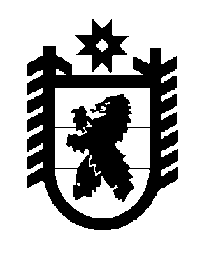 Российская Федерация Республика Карелия    ПРАВИТЕЛЬСТВО РЕСПУБЛИКИ КАРЕЛИЯРАСПОРЯЖЕНИЕ                                от  6 декабря 2017 года № 682р-Пг. Петрозаводск Внести в состав рабочей группы, созданной распоряжением Правительства Республики Карелия от 20 октября 2016 года № 807р-П (Собрание законодательства Республики Карелия, 2016, № 10, ст. 2207), изменение, изложив его в следующей редакции: 
           Глава Республики Карелия                                                              А.О. Парфенчиков«Чепик А.Е.–Первый заместитель Главы Республики Карелия – Премьер-министр Правительства Республики Карелия, руководитель рабочей группыРодионов Д.А.–исполняющий обязанности заместителя Премьер-министра Правительства Республики Карелия по вопросам экономики, заместитель руководителя рабочей группы Кислов Д.С.–заместитель Министра экономического развития и промышленности Республики Карелия, ответственный секретарь рабочей группы            Члены рабочей группы:           Члены рабочей группы:           Члены рабочей группы:Антошина Е.А.–Министр финансов Республики Карелия Антипов М.Л.–заместитель Министра по делам молодежи, физической культуре и спорту Республики Карелия Васильева Т.В.–первый заместитель Министра образования Республики Карелия Ермолаев О.А.–Министр строительства, жилищно-коммунального хозяйства и энергетики Республики Карелия Игнатьева Т.П.–заместитель Главы Республики Карелия – Руководитель Администрации Главы Республики Карелия Киселев С.В.–Министр национальной и региональной политики Республики Карелия Кондрашин Д.С.–исполняющий обязанности Министра по дорожному хозяйству, транспорту и связи Республики Карелия Лабинов В.В. –исполняющий обязанности заместителя Премьер-министра Правительства Республики Карелия – Министра сельского и рыбного хозяйства Республики Карелия Любарский В.К.–заместитель Главы Республики Карелия по внутренней политикеМатвиец Д.С.–Министр экономического развития и промышлен-ности Республики Карелия Павлов А.Н. –первый заместитель Министра природных ресурсов и экологии Республики Карелия Томчик А.А.–первый заместитель Министра культуры Республики Карелия Швец М.П.–исполняющая обязанности Министра здраво-охранения Республики Карелия».